РЕШЕНИЕ № 1124комиссии по рассмотрению споров о результатахопределения кадастровой стоимости27.01.2021             	                                                                                    г. СмоленскКомиссия в составе:Председательствующий: заместитель начальника Департамента имущественных и земельных отношений Смоленской области Сергей Николаевич Шевцов.Секретарь комиссии: консультант отдела обеспечения судебной деятельности правового управления Департамента имущественных и земельных отношений Смоленской области Фирсова Василиса Дмитриевна.Члены комиссии: заместитель руководителя Управления Федеральной службы государственной регистрации, кадастра и картографии по Смоленской области, заместитель председателя комиссии – Ольга Владимировна Нахаева, член Ассоциации саморегулируемой организации «Национальная коллегия специалистов-оценщиков» Галина Ивановна Ковалева, член Ассоциации саморегулируемой организации «Национальная коллегия специалистов-оценщиков» Андрей Николаевич Рогулин, член Ассоциации «Межрегиональный союз оценщиков» Татьяна Владимировна Тарасенкова, консультант-помощник Уполномоченного по защите прав предпринимателей в Смоленской области Анна Юрьевна Гуртий. 	На заседании, проведенном 27.01.2021, комиссия рассмотрела заявление, поступившее 29.12.2020, от Починковского районного потребительского общества (ОГРН: 1026700630065, 216450, Смоленская область, Починковский район,  г. Починок, ул. Советская, д. 9 (Давлятов Д.А. - представитель по доверенности) об оспаривании кадастровой стоимости объекта недвижимости - магазина площадью 154,4 кв. м. с кадастровым номером 67:14:0310101:198, расположенного по адресу: Смоленская область, Починковский район, д. Ламоново.Заявление подано на основании статьи 22 Федерального закона от 03.07.2016       № 237-ФЗ «О государственной кадастровой оценке». В голосовании приняли участие: С.Н. Шевцов, О.В. Нахаева, А.Н. Рогулин, А.Ю. Гуртий, Г.И. Ковалева.Т.В. Тарасенкова заявила самоотвод.По итогам голосования «за» проголосовало 5 человек, «против» - 0.Нарушения требований статьи 11 Закона об оценочной деятельности и требований к составлению, и к содержанию отчета об оценке, и требований к информации, используемой в отчете об оценке, а также требований к проведению оценки недвижимости, установленных федеральными стандартами оценки не выявлены.Решили: определить кадастровую стоимость объекта недвижимости в размере его рыночной стоимости, указанной в отчете об оценке рыночной стоимости от 15.12.2020 № С1913-3/КН-20, составленном ООО «ГосСтандартОценка», по состоянию на 01.01.2018 в размере 580 363 (Пятьсот восемдесят тысяч триста шестьдесят три) рубля.Председательствующий				                                         С.Н. Шевцов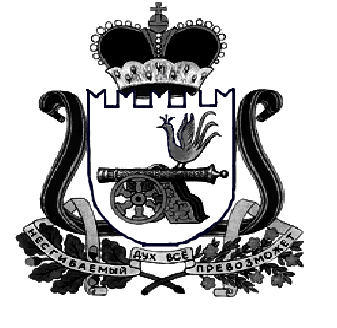 ДЕПАРТАМЕНТ  имущественных   и  земельных   Отношений  Смоленской области 214008, г. Смоленск, пл. Ленина, д. 1E-mail:  depim@admin-smolensk.ruТел.: (4812) 29-10-41 (4812) 29-27-04Тел./факс: (4812) 32-67-22, (4812) 29-27-21__________________№ ____________________на № ______________ от ____________________